Положениео проведении конкурса «Подвиг Сталинграда» 
в рамках межрегионального конкурса «3D-моделлер»1. Общие положения1.1. Положение о проведении конкурса «Подвиг Сталинграда» в рамках межрегионального конкурса «3D-моделлер» (далее – Конкурс) определяет цель, задачи, сроки, порядок и условия проведения, а также категории участников Конкурса. 1.2. Конкурс проводится с целью формирования у обучающихся представления о мужестве и героизме защитников Сталинграда. Задачи Конкурса: - углубление знаний, умений и навыков учащихся в области 
3D-моделирования; - развитие познавательных и творческих способностей учащихся;- формирования чувства гордости за свою Родину, за свой народ;- выявление и поддержка талантливых детей, проявляющих интерес к истории Великой Отечественной войны.1.3. Проведение Конкурса осуществляет государственное образовательное автономное учреждение дополнительного образования Ярославской области Центр детско-юношеского технического творчества (далее – ГОАУ ДО ЯО ЦДЮТТ). 2. Руководство Конкурсом2.1. Общее руководство Конкурсом осуществляет организационный комитет (далее – Оргкомитет), который образуется на основании приказа ГОАУ ДО ЯО ЦДЮТТ. 2.2. Оргкомитет:  обеспечивает организационное, информационное и консультативное сопровождение Конкурса;  определяет состав жюри и порядок его работы;  по результатам работы жюри подводит итоги Конкурса. 2.3. Жюри: − проводит экспертную оценку конкурсных работ;− ведёт протокол Конкурса; − определяет победителей и призёров Конкурса.3. Участники Конкурса3.1. К участию в Конкурсе приглашаются обучающиеся образовательных организаций Ярославской области, а также других регионов Российской Федерации в возрасте от 6 до 18 лет. 3.2. Возрастные категории:6-9 лет;10-13 лет;14-18 лет. 3.3. В возрастной категории 6-9 лет допускается только индивидуальное участие. В возрастных категориях 10-13 лет и 14-17 лет допускается индивидуальное и командное (до трех человек) участие. 3.4. Участник имеет право предоставить на Конкурс одну работу. 4. Сроки, порядок и условия проведения Конкурса4.1. Конкурс проводится с 30 января по 28 февраля 2023 года. 4.2. Заявки на участие в Конкурсе, конкурсные работы и согласия на обработку персональных данных принимаются с 30 января до 19 февраля 
2023 года (включительно) по адресу электронной почты: kvanto-konkurs76@mail.ru. Оценка конкурсных работ будет проходить с 20 по 27 февраля 2023 года. Подведение итогов конкурса не позднее 28 февраля 2023 года. 4.3. Тема и задания конкурса.Конкурс посвящён празднованию 80-летия разгрома советскими войсками немецко-фашистских войск в Сталинградской битве4.3.1. Возрастная категория 6-9 лет (индивидуальное участие).Конкурсное задание заключается в создании модели медали для участников Сталинградской битвы. Модель создается с помощью 3D-ручки. Конкурсные работы будут оцениваются по десяти бальной шкале в соответствии со следующими критериями: аккуратность выполнения, дизайн (творческий подход), количество элементов, техническая сложность элементов, полнота предоставления отчета. Жюри Конкурса оставляет за собой право на начисление дополнительных баллов за общий композиционный вид работы. В Оргкомитет участники предоставляют заявку (приложение 1 к настоящему Положению), согласие на обработку персональных данных (приложение 2 или 3 к настоящему Положению), презентацию в формате PDF (приложение 4 к настоящему Положению).4.3.2. Возрастные категории 10-13 лет и 14-17 лет (индивидуальное или командное участие).Конкурсное задание заключается в создании 3D – модели, которая раскрывает тему конкурса, посвящена разгрому советскими войсками немецко-фашистских войск в Сталинградской битве.Конкурсные работы будут оцениваются по десяти бальной шкале в соответствии со следующими критериями: техническое исполнение (топология, отсутствие ошибок, пустых или скрытых объектов, отсутствие несоединенных вершин и т.п.), дизайн (творческий подход), количество элементов, техническая сложность элементов, практическая значимость и польза 3D – модели, полнота предоставления отчета. Жюри Конкурса оставляет за собой право на начисление дополнительных баллов за общий композиционный вид Конкурсной работы.В Оргкомитет участники предоставляют заявку (приложение 1 к настоящему Положению), согласие на обработку персональных данных (приложение 2 или 3 к настоящему Положению), презентацию в формате PDF (приложение 4 настоящего Положения), исходный файл выбранной программы для 3D-моделирования, файл в формате obj/fbx с текстурами.4.4. Заявки, поступившие позднее указанного срока, а также заявки, оформленные не по форме, рассматриваться не будут.4.5. Информация о проведении Конкурса публикуется на сайте ГОАУ ДО ЯО ЦДЮТТ https://cdutt.edu.yar.ru/ (далее – Сайт), а также в мессенджере Telegram https://t.me/+Ph85YmRfdthkOTJi (далее – Канал). Регистрация на Канал возможна по Qr-коду, опубликованному на сайте.4.6. Контактная информация: Серова Кристина Эдуардовна, 
педагог-организатор Рыбинского филиала ГОАУ ДО ЯО ЦДЮТТ, телефон: 8(4855)55-00-51, адрес электронной почты: kvanto-konkurs76@mail.ru. 5. Подведение итогов Конкурса и награждение5.1.  Победители и призеры Конкурса выявляются путем сложения полученных баллов за конкурсное задание по критериям оценки. В случае равенства полученных баллов одно призовое место может быть присвоено нескольким участникам. По решению Жюри I, II и III места могут не присуждаться. Решение Жюри является окончательным и не подлежит пересмотру.5.2. Итоги Конкурса оформляются протоколом Оргкомитета и размещаются на официальном сайте ГОАУ ДО ЯО ЦДЮТТ http://cdutt.edu.yar.ru не позднее 28 февраля 2023 года.5.3. Победители (I место) и призёры (II и III места) Конкурса в каждой возрастной категории награждаются дипломами ГОАУ ДО ЯО ЦДЮТТ и призами.5.4. Все участники Конкурса получают свидетельства участников Конкурса в электронном виде. 5.5. Педагоги, подготовившие победителей (I место) и призеров (II и III места) Конкурса, будут рекомендованы для вручения Благодарности ГОАУ ДО ЯО ДЮТТ.6. Финансирование Конкурса6.1. Финансирование организационных расходов по подготовке и проведению Конкурса осуществляется за счёт средств областного бюджета, предусмотренных ГОАУ ДО ЯО ЦДЮТТ на финансовое обеспечение выполнения государственного задания.Приложение 1к настоящему ПоложениюЗАЯВКАна участие в конкурсе «Подвиг Сталинграда»Заявка оформляется и присылается в формате Word и PDFНаименование образовательной организации (полностью согласно Уставу организации): _____________________________________________________________________________________________________________________________________________________________________Адрес: _________________________________________________________________________________________________________________________Ответственный исполнитель заявки: фамилия, имя, отчество (полностью) контактный телефон, электронный адрес:_________________________________________________________________________________________________________________________Руководитель образовательной организации: «__» _________ 2023 гПриложение 2к настоящему ПоложениюСОГЛАСИЕ НА ОБРАБОТКУ ПЕРСОНАЛЬНЫХ ДАННЫХ(заполняется родителем (законным представителем) несовершеннолетнего ребёнка до 14 лет)участника конкурса «Подвиг Сталинграда»Я, _____________________________________________________________________________________________________,фамилия, имя, отчество родителя (законного представителя) обучающегосяадрес регистрации: ______________________________________________________________________________________индекс, город, улица, дом, корпус, квартира,паспорт: серия _______ № __________, выдан «____» __________ _______г. _____________________________________________________________________________________________________________________________________________кем и когдана основании ___________________________________________________________________________________________реквизиты доверенности или иного документа, подтверждающего полномочия этого представителя (заполняется, если представитель действует не на основании ст.ст.26,28 ГК РФ)даю согласие оператору персональных данных государственному образовательному автономному учреждению дополнительного образования Ярославской области Центру детско-юношеского технического творчества ОГРН 1027600690590 ИНН 7604026090 (далее - ГОАУ ДО ЯО ЦДДЮТТ), в отношении _______________________________________________________________________фамилия, имя, отчество субъекта персональных данныхдокумент, удостоверяющий личность: №___________________, выдан «____»_________________________ ________г.                                                                                                                   номер документа                                                             когда выдан __________________________________________________________________________________________________________________________________________________________
кем выдан в целях обеспечения взаимодействия Оператора и субъекта персональных данных.Персональные данные мои и ребенка, в отношении которого дается данное согласие, включают: фамилию, имя, отчество; пол, дату и место рождения; адрес по прописке, адрес проживания или временной регистрации; контактные телефоны; сведения свидетельства о рождении и паспорта; свидетельства государственного пенсионного страхования; номер сертификата дополнительного образования; наименование основного места обучения; семейное, социальное положение; медицинские данные о состоянии здоровья; документы, дающие право на льготы; фотографии и видеоматериалы с мероприятий; результативность участия в мероприятиях разного уровня. Обработка персональных данных моих и ребенка включают в себя: сбор, запись, систематизацию, накопление, хранение, уточнение, извлечение, использование, а также передачу в вышестоящие органы образования, блокирование, удаление и уничтожение. Обработка вышеуказанных персональных данных осуществляется путем смешанной обработки, персональные данные хранятся на бумажных и электронных носителях. Согласие действует в течение всего срока обучения ребенка в ГПОУ ЯО ЯГК, а также на срок хранения документов, содержащих вышеуказанную информацию, установленный нормативно-правовыми актами Российской Федерации. Данное согласие может быть отозвано в порядке, установленном Законодательством Российской Федерации.________________                    ____________________       /  _________________________________              дата                                                                           подпись                                                                  расшифровка подписиСогласие на обработку персональных данных обучающегося, разрешенных для распространенияучастника конкурса «Подвиг Сталинграда»Я,_____________________________________________________________________________________________________,                                                   фамилия, имя, отчество родителя (законного представителя) обучающегосяконтактная информация (номер телефона, адрес электронной почты или почтовый адрес субъекта персональных данных): _______________________________________________________________________________________________________в соответствии с Федеральным законом от 27 июля 2006 г. № 152-ФЗ «О персональных данных» даю свое согласие Оператору – государственному образовательному автономному учреждению дополнительного образования Ярославской области Центру детско-юношеского технического творчества ОГРН 1027600690590 ИНН 7604026090 (далее – ГОАУ ДО ЯО ЦДДЮТТ), на распространение персональных данных ребенка: __________________________________________________________________(фамилия, имя, отчество субъекта обработки персональных данных)на основании _____________________________________________________________________________________________реквизиты доверенности или иного документа, подтверждающего полномочия этого представителя (заполняется, если представитель действует не на основании ст.ст.26,28 ГК РФ)посредством их размещения в официальных информационных ресурсах ГОАУ ДО ЯО ЦДЮТТ: в целях информирования о деятельности ГОАУ ДО ЯО ЦДЮТТ в следующем порядке: Настоящее согласие действует до даты отзыва настоящего согласия на обработку персональных данных. Мне разъяснено право в любое время отозвать согласие путем направления требования Оператору персональных данных.Категории и перечень персональных данных, для обработки которых субъект персональных данных устанавливает условия и запреты, а также перечень устанавливаемых условий и запретов (заполнять по желанию): ___________________________________________________________________________________________________________________________________________________________________________________________________________________Условия, при которых полученные персональные данные могут передаваться оператором, осуществляющим обработку персональных данных, только по его внутренней сети, обеспечивающей доступ к информации лишь для строго определенных сотрудников, либо с использованием информационно-телекоммуникационных сетей, либо без передачи полученных персональных данных (заполняется по желанию субъекта персональных данных): _____________________________________________________________________________________________________________________________________________________                    ____________________       /  _________________________________  дата                                                       подпись     родителя                                         расшифровка подписиПриложение 3к настоящему ПоложениюСОГЛАСИЕ НА ОБРАБОТКУ ПЕРСОНАЛЬНЫХ ДАННЫХ (от 14 лет и старше)участника конкурса «Подвиг Сталинграда»
Я,_____________________________________________________________________________________________________,фамилия, имя, отчество обучающегосяадрес регистрации: ______________________________________________________________________________________индекс, город, улица, дом, корпус, квартира,паспорт: серия _______ № __________, выдан «____»_________ _______г. ______________________________________________________________________________________________________________________________________________                                                                                                                                                                                               кем и когда даю согласие оператору персональных данных государственному образовательному автономному учреждению дополнительного образования Ярославской области Центру детско-юношеского технического творчества ОГРН 1027600690590 ИНН 7604026090 (далее - ГОАУ ДО ЯО ЦДДЮТТ), в целях обеспечения взаимодействия Оператора и субъекта персональных данных.Мои персональные данные, в отношении которых дается данное согласие, включают: фамилию, имя, отчество; пол, дату и место рождения; адрес по прописке, адрес проживания или временной регистрации; контактные телефоны; сведения паспорта; свидетельства государственного пенсионного страхования; номер сертификата дополнительного образования; наименование основного места обучения; семейное, социальное положение; медицинские данные о состоянии здоровья; документы, дающие право на льготы; фотографии и видеоматериалы с мероприятий; результативность участия в мероприятиях разного уровня. Обработка персональных данных включает в себя: сбор, запись, систематизацию, накопление, хранение, уточнение, извлечение, использование, а также передачу в вышестоящие органы образования, блокирование, удаление и уничтожение. Обработка вышеуказанных персональных данных осуществляется путем смешанной обработки, персональные данные хранятся на бумажных и электронных носителях. Согласие действует в течение всего срока моего обучения в ГОАУ ДО ЯО ЦДЮТТ, а также на срок хранения документов, содержащих вышеуказанную информацию, установленный нормативно-правовыми актами Российской Федерации. Данное согласие может быть отозвано в порядке, установленном Законодательством Российской Федерации.________________             ____________________       /  _________________________________дата                                                                           подпись                                                                  расшифровка подписиСогласие на обработку персональных данных обучающегося, разрешенных для распространенияучастника конкурса «Подвиг Сталинграда»Я, _____________________________________________________________________________________________________,фамилия, имя, отчество обучающегосяконтактная информация (номер телефона, адрес электронной почты или почтовый адрес субъекта персональных данных): ____________________________________________________________________________________________________________________в соответствии с Федеральным законом от 27 июля 2006 г. № 152-ФЗ «О персональных данных» даю свое согласие Оператору - государственному образовательному автономному учреждению дополнительного образования Ярославской области Центру детско-юношеского технического творчества ОГРН 1027600690590 ИНН 7604026090 (далее - ГОАУ ДО ЯО ЦДДЮТТ), на распространение своих персональных данных: посредством их размещения в официальных информационных ресурсах ГОАУ ДО ЯО ЦДЮТТ: в целях информирования о деятельности ГОАУ ДО ЯО ЦДЮТТ в следующем порядке: Настоящее согласие действует до даты отзыва настоящего согласия на обработку персональных данных. Мне разъяснено право в любое время отозвать согласие путем направления требования Оператору персональных данных.Категории и перечень персональных данных, для обработки которых субъект персональных данных устанавливает условия и запреты, а также перечень устанавливаемых условий и запретов (заполнять по желанию): ______________________________________________________________________________________________________________________________________________________________________________________________________________________________________________________________________________Условия, при которых полученные персональные данные могут передаваться оператором, осуществляющим обработку персональных данных, только по его внутренней сети, обеспечивающей доступ к информации лишь для строго определенных сотрудников, либо с использованием информационно-телекоммуникационных сетей, либо без передачи полученных персональных данных (заполняется по желанию субъекта персональных данных): __________________________________________________________ ________________________________________________________________________________________________________________________________________________________________________________________________________________________________________________________             ____________________       /  _________________________________дата                                                                           подпись                                                                  расшифровка подписиПриложение 4к настоящему ПоложениюПрезентация (https://cdutt.edu.yar.ru/meropriyatiya/pro_meropriyatiya/2023/3d_modeller.html)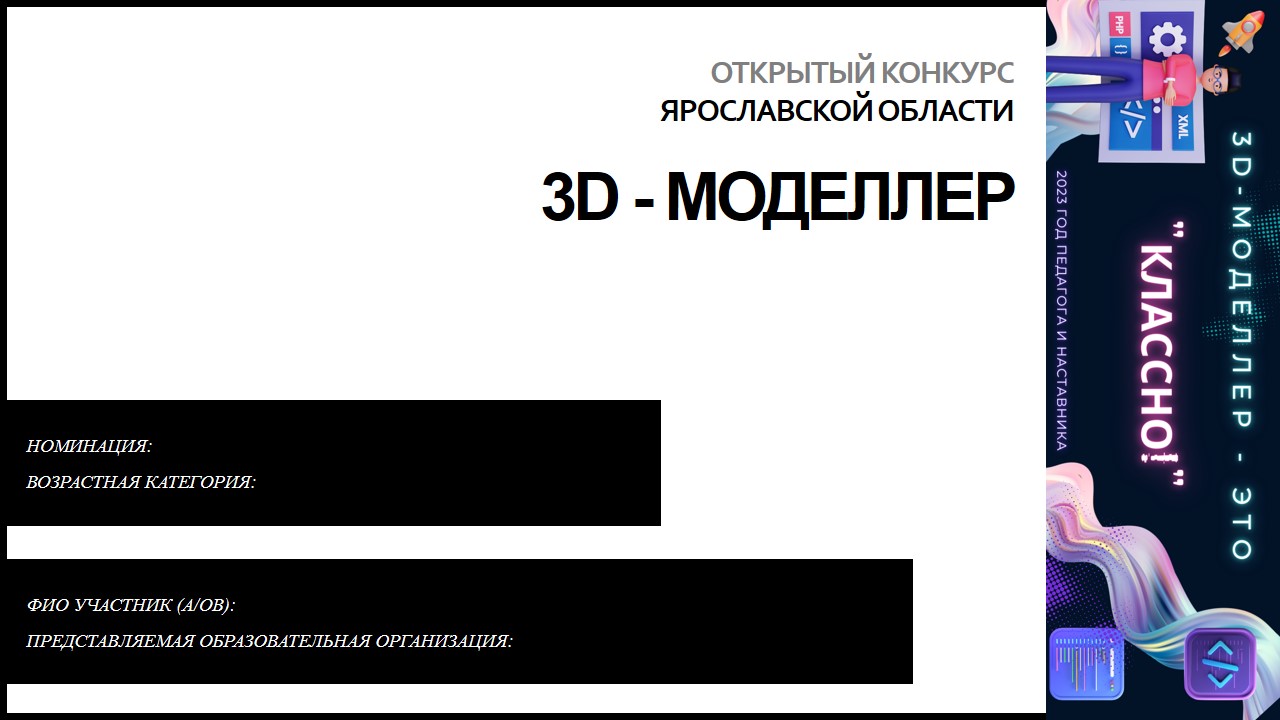 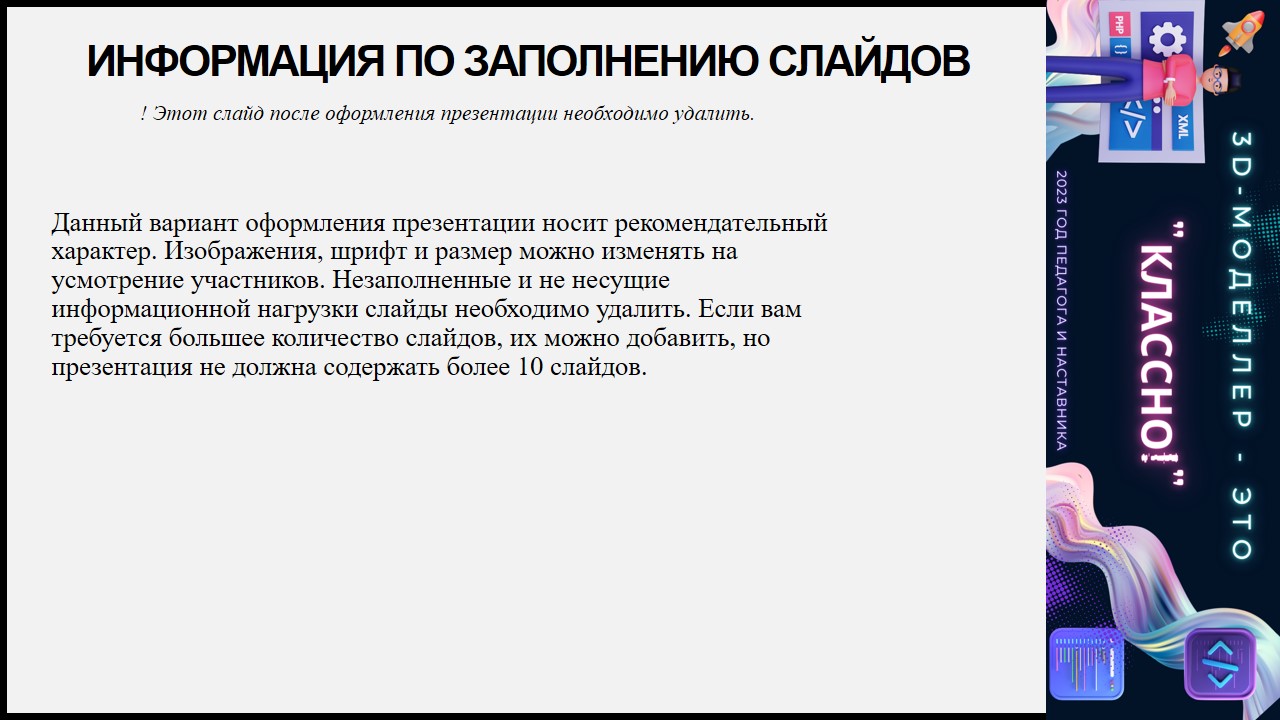 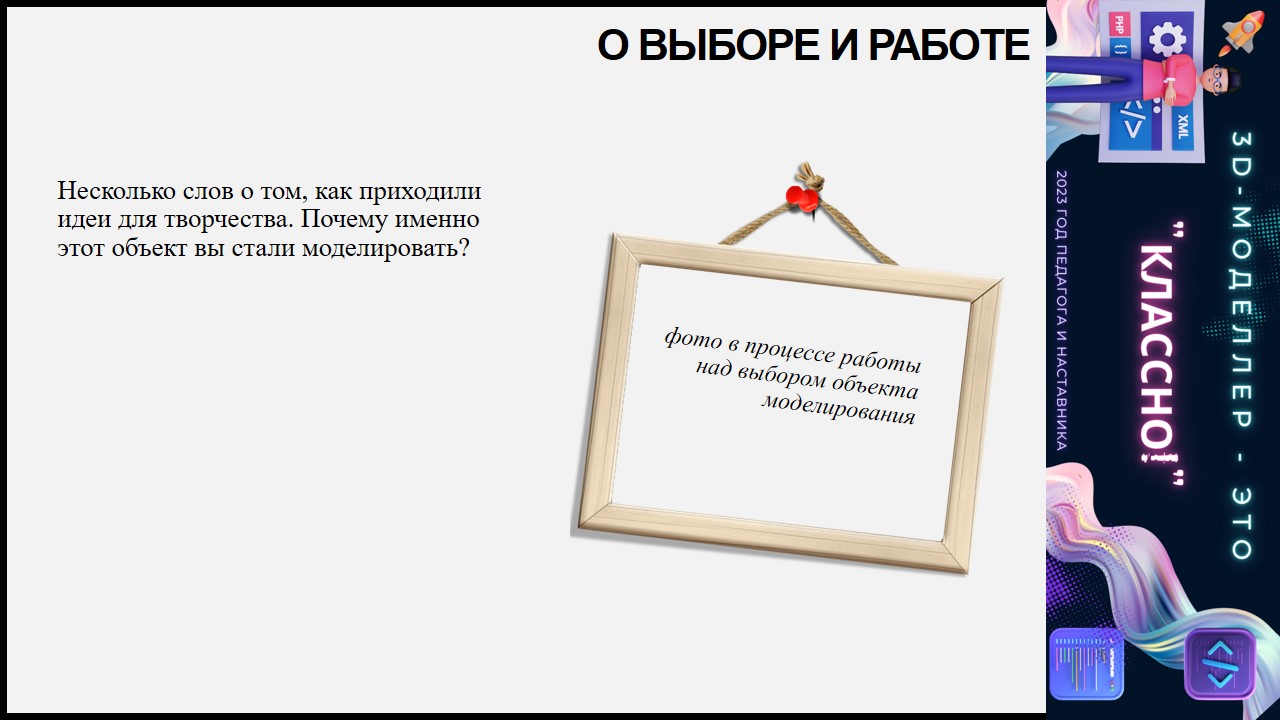 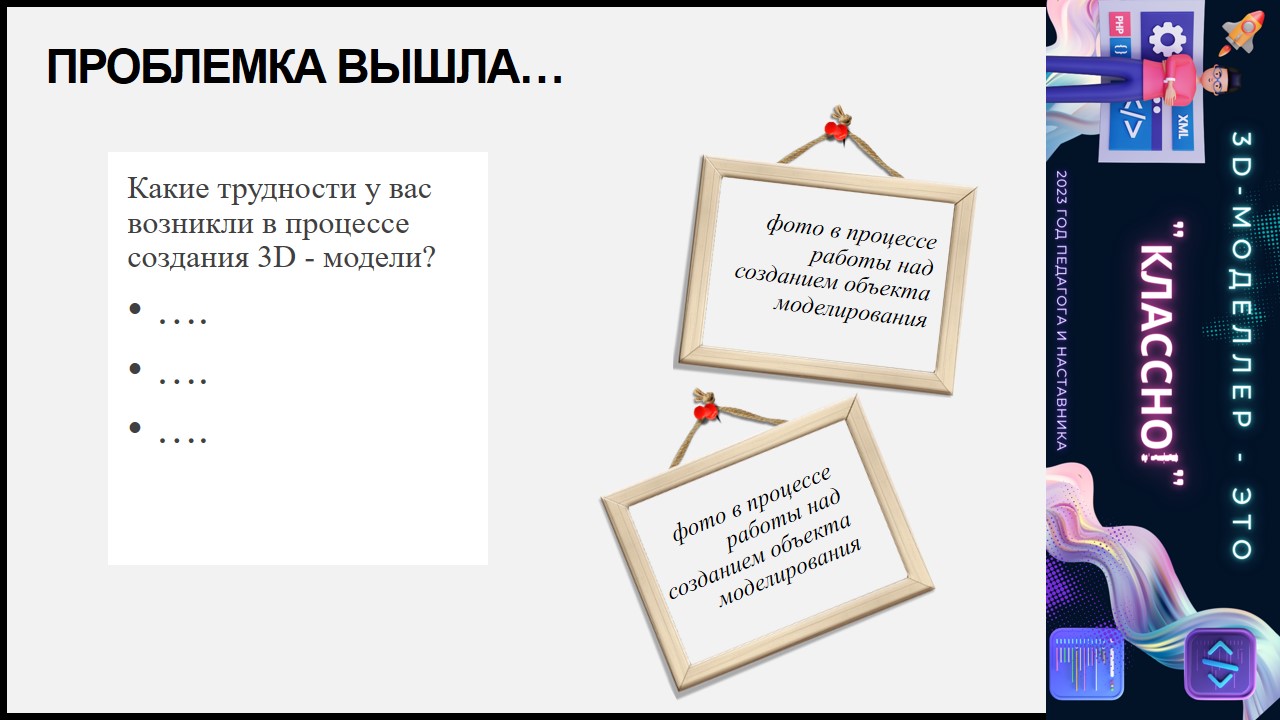 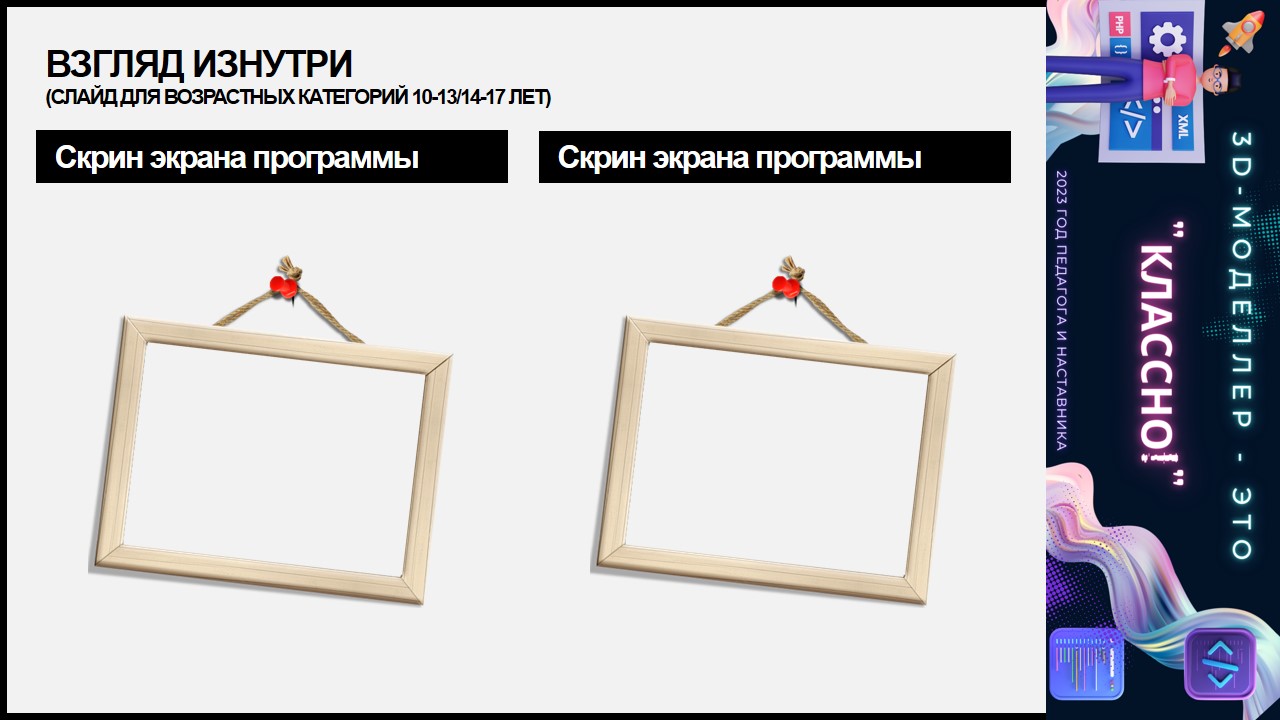 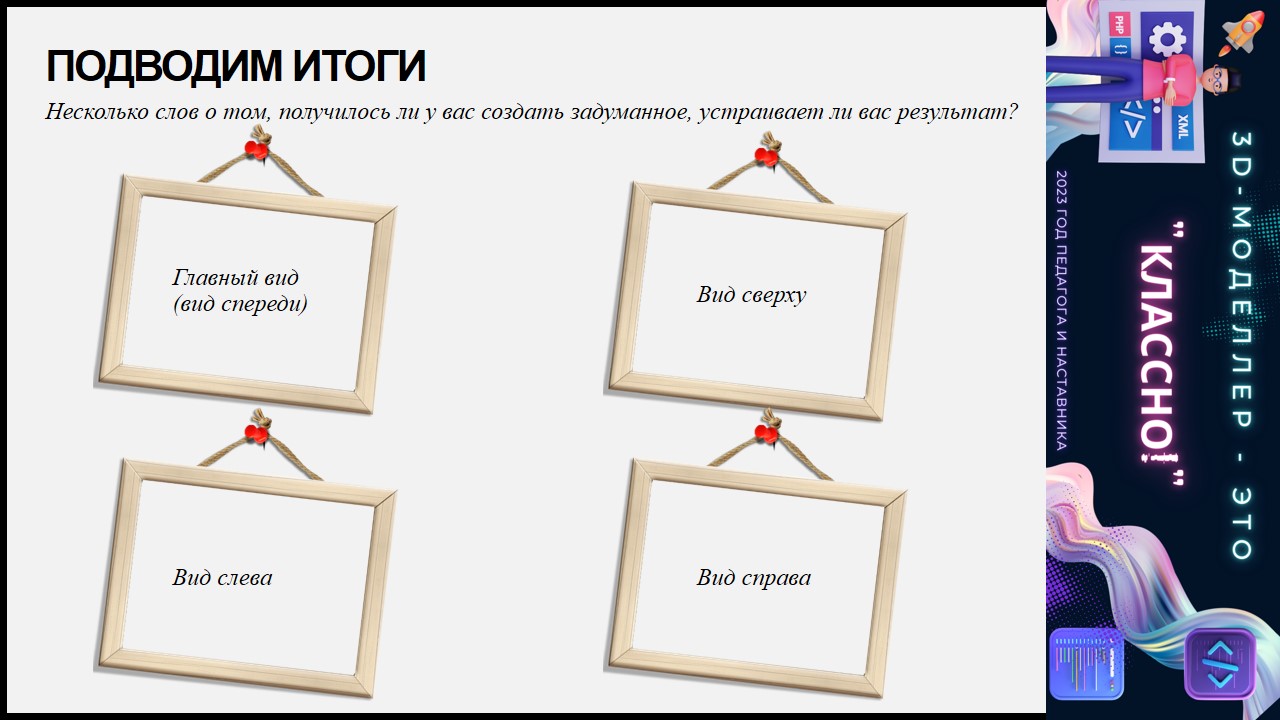 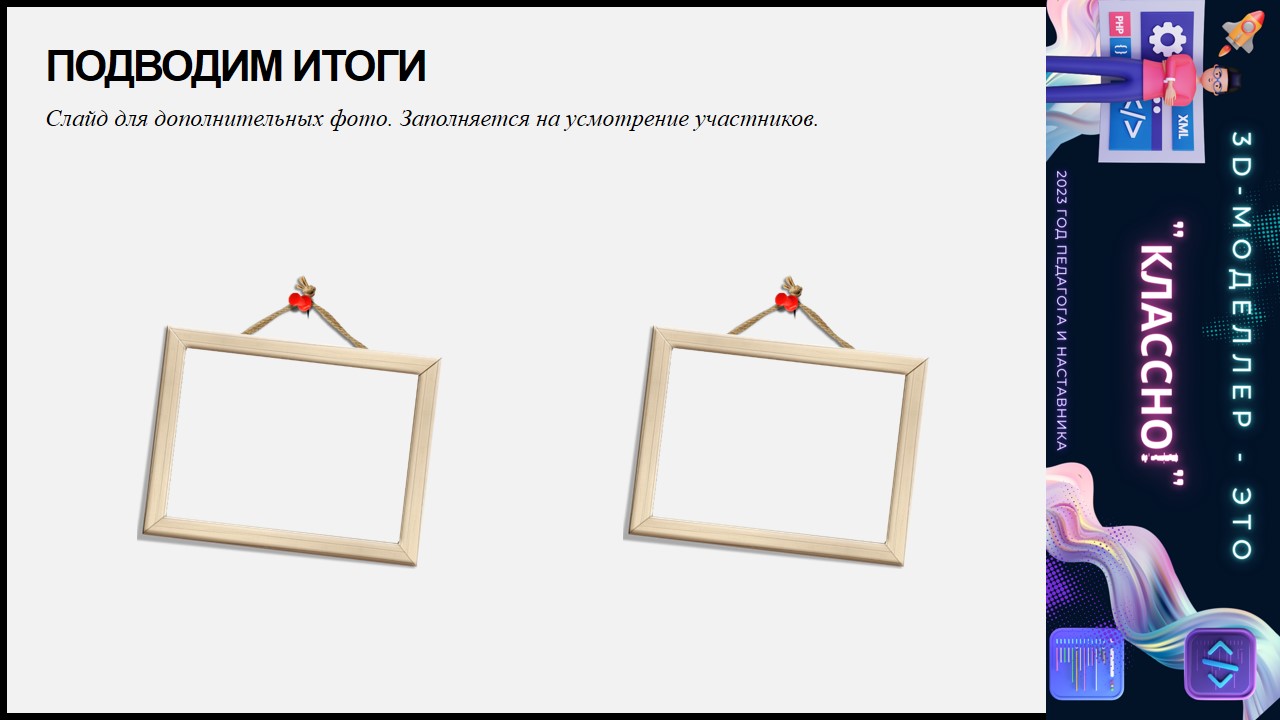 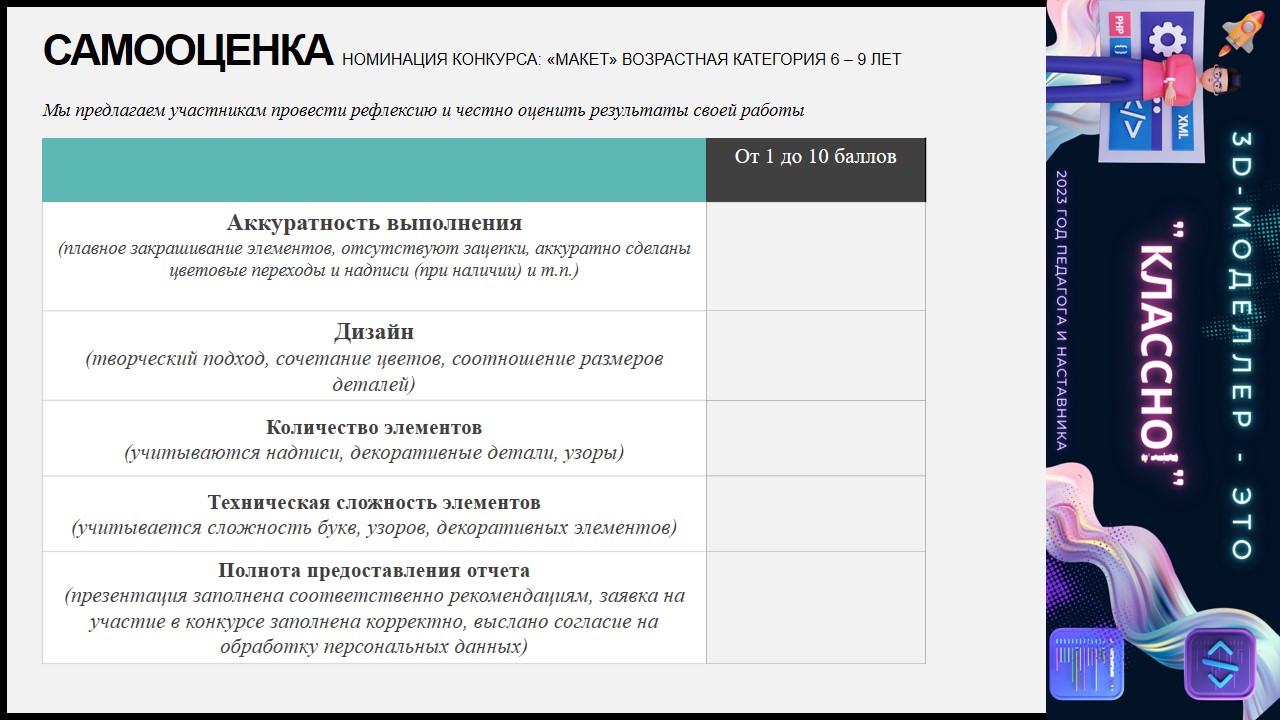 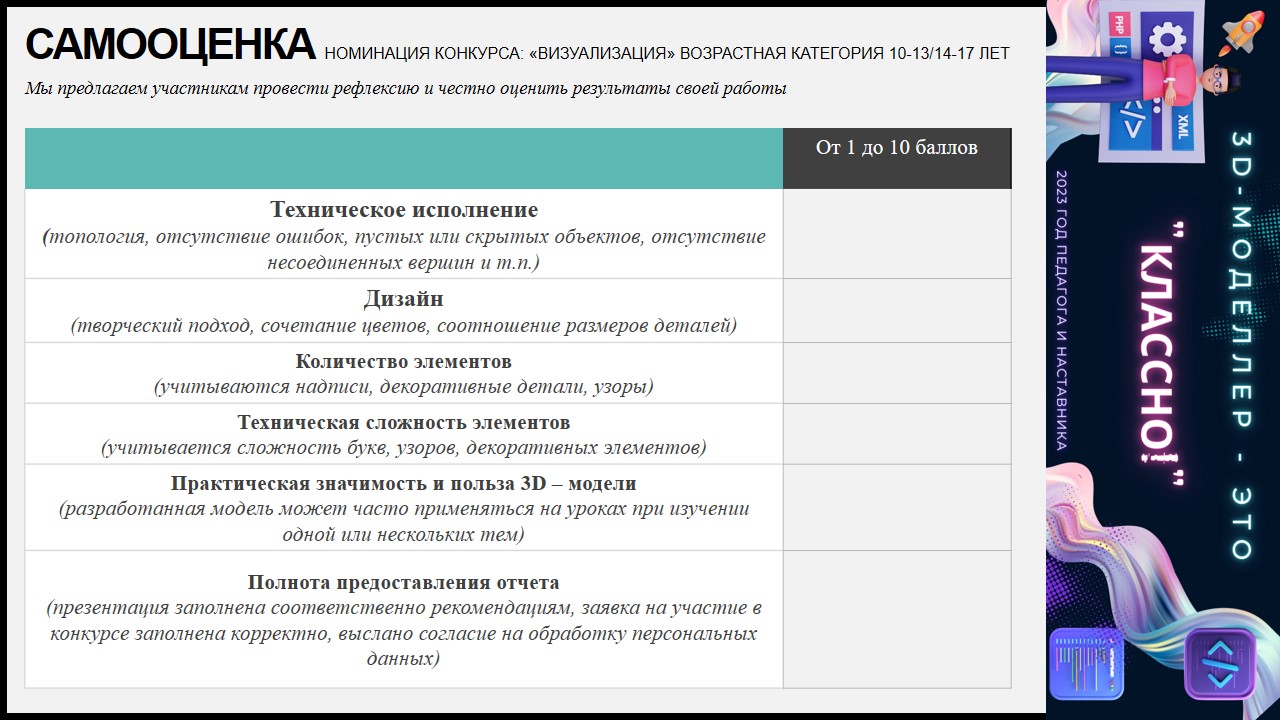 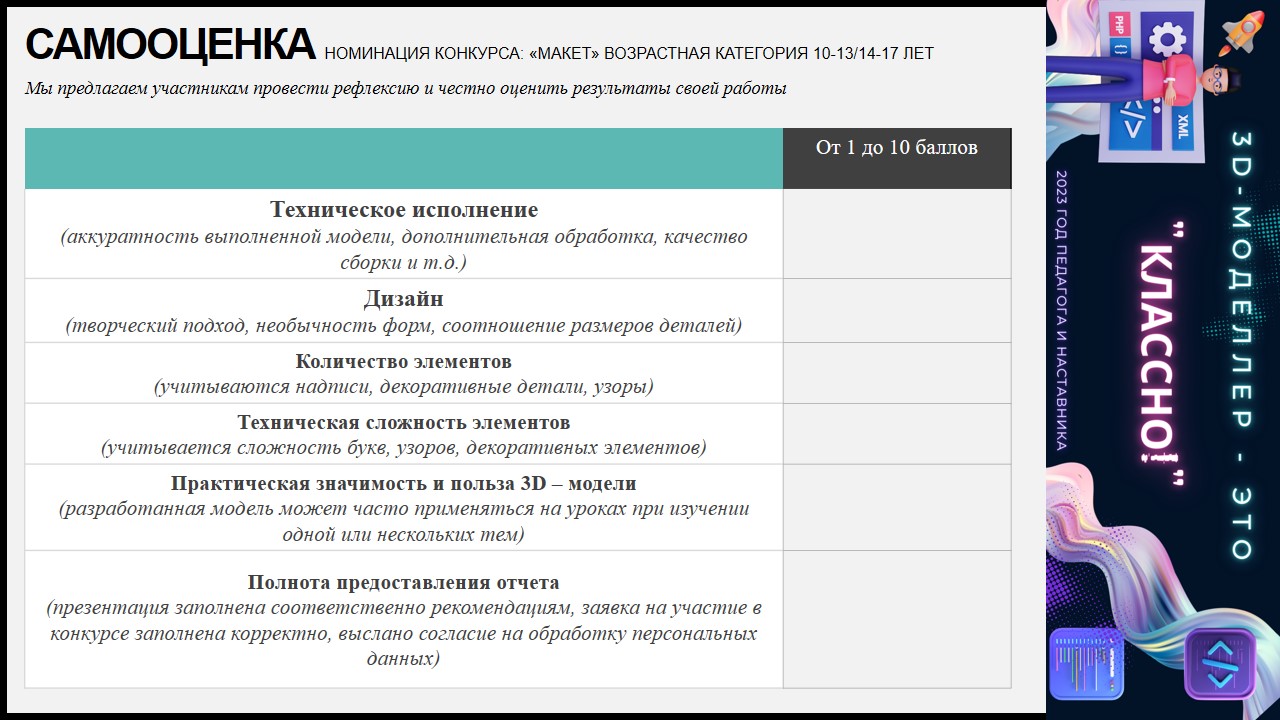 УТВЕРЖДЕНОприказом государственного образовательного автономного учреждения дополнительного образования Ярославской областиЦентра детско-юношеского технического творчестваот 25.01.2023 № 11/07-03№ п/пНоминация, возрастная категорияФИО участникаЧисло, месяц, год рождения участникаШкола, в которой обучается участник, классНомер сертификата ПФДО Представляемая образовательная организация, объединениеФамилия, имя, отчество наставника (полностью), дата рождения, должность педагогического работника1.2.3.Информационный ресурсДействия с персональными даннымиофициальный сайт организации https://cdutt.edu.yar.ru/ https://vk.com/cdutt_yar https://vk.com/kvantorium76 https://vk.com/yartehtvorchestvo https://vk.com/yarbezopasnostразмещение информации N
п/пПерсональные данные обучающегося, разрешенные для распространенияСогласиеСогласиеN
п/пПерсональные данные обучающегося, разрешенные для распространенияДАНЕТ1Фамилия, имя, отчество2Возраст3Образовательная организация, класс (группа, объединение)4Достижения5Цветное/черно-белое цифровое фотографическое изображение (фотография) лица6ВидеоизображениеИнформационный ресурсДействия с персональными даннымиофициальный сайт организации https://cdutt.edu.yar.ru/ https://vk.com/cdutt_yar https://vk.com/kvantorium76 https://vk.com/yartehtvorchestvo https://vk.com/yarbezopasnostразмещение информации N
п/пПерсональные данные обучающегося, разрешенные для распространенияСогласиеСогласиеN
п/пПерсональные данные обучающегося, разрешенные для распространенияДАНЕТ1Фамилия, имя, отчество2Возраст3Образовательная организация, класс (группа, объединение)4Достижения5Цветное/черно-белое цифровое фотографическое изображение (фотография) лица6Видеоизображение